Determination of Absolute Zerousing Gay-Lussac's LawWorksheetLibreTexts page: 8: Gases(https://chem.libretexts.org/link?214685)Please don’t edit, rearrange or delete anything that is already in this document. Just add your answers inside the boxes.You can use shortcuts for superscripts and subscripts when needed: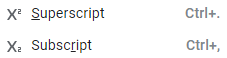 Part I: DataUse this Google Sheet [Insert link] to obtain the data. Pay attention to the units. Part II: GraphingCreate a new Google Sheet and plot the data points above. Pressure is the dependent variable. 
Go to Edit Graph → Customize → Vertical axis → Set minimum value to -0.1
Set the minimum value of the x-axis so that you can observe the trendline cross through the x-axis, this is called the x-intercept, which is the value of the temperature when the pressure equals zero.Insert a snapshot of your graph below. Don’t forget to add titles, units, equation, trendline and minor gridlines.What is the value of absolute zero from the graph?Part III: CalculationsUsing the slope calculate the value of x when y=0, this is the x-intercept. Calculate present error using the formula below.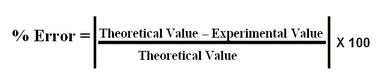 Group Name:Type of bath usedTemperature, °CPressure, kPaPressure, atm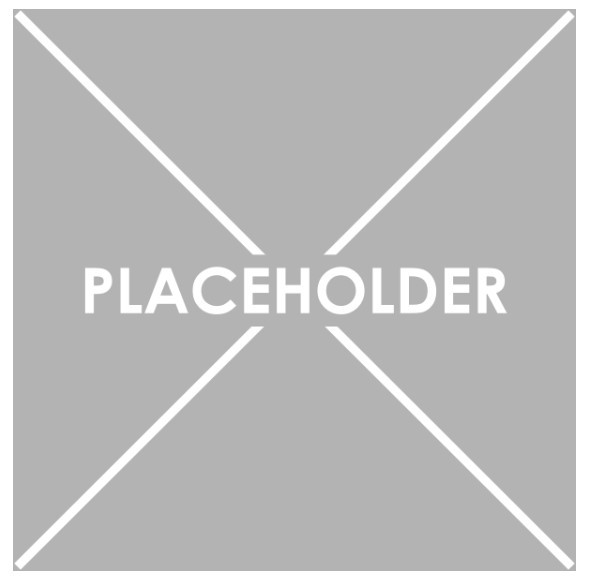 